   ҠАРАР                                                                            РЕШЕНИЕ10 июль 2023 й.                          № 405                            10 июля 2023 г.О публичных слушаниях по проекту решения Совета  сельского  поселения  Улу-Телякский  сельсовет  муниципального  района  Иглинский  район  Республики  Башкортостан «Об утверждении проекта планировки и межевания  в отношении земельных участков   на  кадастровом плане территории 02:26:030404 в результате  перераспределения земельного участка с кадастровым номером  02:26:030404:15, расположенного по адресу: Республика Башкортостан, муниципальный район Иглинский район, с/с  Улу-Телякский, с. Улу-Теляк, ул . Ленина,  д.12  и земель находящихся в  государственной или муниципальной собственности»	Руководствуясь  п. 20, ч.1, ст. 14 Федерального закона № 131-ФЗ «Об общих принципах организации местного самоуправления в Российской Федерации», статьями 42,43,45 Градостроительного кодекса Российской Федерации на основании постановления главы администрации сельского поселения  Улу-Телякский сельсовет муниципального района Иглинский район   Республики Башкортостан от 29.06.2023 №02-09-31 «О разработке проекта планировки и межевания территории в отношении земельного участка с кадастровым номером 02:26:030404:15, расположенного по адресу: РБ, Иглинский район, с.Улу-Теляк, ул. Ленина д.12», Совет сельского поселения Улу-Телякский сельсовет муниципального района Иглинский район  р е ш и л:	1.Провести публичные слушания   по проекту  планировки и межевания  в отношении земельных участков на  кадастровом плане территории 02:26:030404 в результате  перераспределения земельного участка с кадастровым номером  02:26:030404:15, расположенного по адресу: Республика Башкортостан, муниципальный район Иглинский район, с/с  Улу-Телякский, с. Улу-Теляк, ул . Ленина,  д.12  и земель находящихся в  государственной или муниципальной собственности ( далее- проект решения Совета), 01 августа 2023 года в 14.00 часов  в зале заседаний администрации  сельского поселения по адресу: РБ, Иглинский район, с. Улу-Теляк,ул.Ленина,14а.	2. Создать комиссию по подготовке и проведению публичных слушаний по проекту  решения   Совета   в следующем составе:	 -Мухаметшин Рафаил Ривенерович - депутат от  избирательного  округа№10, председатель Комиссии;	-Ибрагимов Азат Наильевич - депутат от  избирательного  округа№1, заместитель председателя Комиссии;	  -Дудина Александра Вдадимировна- депутат от  избирательного  округа №1, секретарь Комиссии.	3. Письменные предложения, замечания, заявки жителей сельского поселения Улу-Телякский сельсовет муниципального района Иглинский район по проекту   решения   Совета направлять в Совет сельского поселения Улу-Телякский сельсовет муниципального района Иглинский район   в десятидневный срок со дня обнародования     по адресу: 452425,РБ,Иглинский район, с.Улу-Теляк, ул.Ленина, 14а.	4. Настоящее решение обнародовать на информационном стенде в здании Администрации сельского поселения Улу-Телякский сельсовет муниципального района Иглинский район Республики Башкортостан и разместить на официальном сайте сельского поселения Улу-Телякский сельсовет муниципального района Иглинский Республики Башкортостан в информационно-телекоммуникационной сети Интернет. 	 5. Контроль  за  исполнением  настоящего  решения  возложить  на  Постоянную  комиссию  Совета  по  развитию  предпринимательства,  земельным  вопросам, благоустройству и экологии  (председатель –  Мухаметшин Р.Р.).Глава сельского поселения 							           Р.Р.ЧингизовБАШҠОРТОСТАН РЕСПУБЛИКАҺЫИГЛИН РАЙОНЫ
МУНИЦИПАЛЬ РАЙОНЫНЫҢ 
ОЛО ТЕЛӘК АУЫЛ СОВЕТЫАУЫЛ  БИЛӘМӘҺЕ  СОВЕТЫ (БАШКОРТОСТАН РЕСПУБЛИКАҺЫИГЛИН РАЙОНЫОЛО  ТЕЛӘК АУЫЛ СОВЕТЫ)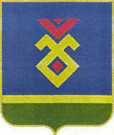 СОВЕТ СЕЛЬСКОГО ПОСЕЛЕНИЯУЛУ-ТЕЛЯКСКИЙ СЕЛЬСОВЕТ   МУНИЦИПАЛЬНОГО РАЙОНА ИГЛИНСКИЙ РАЙОН
РЕСПУБЛИКИ  БАШКОРТОСТАН(УЛУ-ТЕЛЯКСКИЙ СЕЛЬСОВЕТ   ИГЛИНСКОГО РАЙОНАРЕСПУБЛИКИ  БАШКОРТОСТАН